The Constitution of the VentureCapital Club 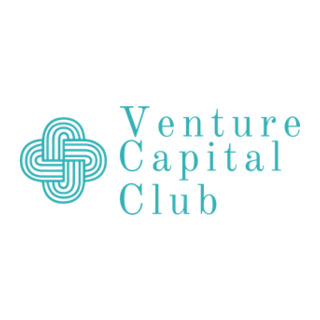 Table of Contents Article I - Name, Purpose, and Non-Discrimination Policy of the Organization.Article II - Membership: Qualifications and categories of membership.Article III – Methods for Removing Members and Executive OfficersArticle IV - Organization Leadership:Article V- Election / Selection of Organization LeadershipArticle VI - Executive Committee: Size and composition of the Committee.Article VII - Standing Committees (if needed): Names, purposes, and composition.Article VIII – Advisor(s) or Advisory Board: Qualification Criteria.Article IX – Meetings and events of the Organization: Required meetings and their frequency.Article X – Attendees of Events of the Organization: Required events and their frequency.Article XI – Method of Amending Constitution: Proposals, notice, and voting requirements. Article XII – Method of Dissolution of OrganizationArticle I  IdentityName: The Venture Capital ClubPurpose: The Venture Capital Club is a student organization dedicated to exposing business students to the Venture Capital industry and to the professionals who work in it. Non-Discrimination Anti-Hazing & Sexual Misconduct StatementsThis organization does not discriminate on the basis of age, ancestry, color, disability, gender identity or expression, genetic information, HIV/AIDS status, military status, national origin, race, religion, sex, sexual orientation, protected veteran status, or any other bases under the law, in its activities, programs, admission, and employment. This club does not condone or encourage any act of hazing being conducted by or associated with its members.As a student organization at The Ohio State University, The Venture Capital Club expects its members to conduct themselves in a manner that maintains an environment free from sexual misconduct. All members are responsible for adhering to University Policy 1.15, which can be found here: https://hr.osu.edu/public/documents/policy/policy115.pdf. If you or someone you know has been sexually harassed or assaulted, you may find the appropriate resources at http://titleIX.osu.edu or by contacting the Ohio State Title IX Coordinator at titleIX@osu.edu.Article ii   Membership All members are selected through interview an interview process and must pay a $40 membership fee. Additional dues are only collected if members opt for a specialized program or merchandise (i.e. T-shirts, hoodies, hats, water bottles, etc.)Members receive merchandise at a discounted price, access to Wall Street Prep, Free Resume overview from members of the executive board, and access to industry professionals. Voting- Only members current Ohio State students who are actively part of the Executive Board are permitted to voteThe club does allow non-student members, but they forfeit the opportunity of becoming an executive board member, and do not receive any other perks of membership other than attendance opportunities. This includes access to Wall street Prep, opportunities to purchase merchandise and any other opportunity provided to members. As required by the Guidelines for Student Organizations, 90% of the membership of a student organization must include current Ohio State University students. Active members and Executive Committee are able to make decisions regarding the membership of community and other non-student members of an organization. Community or other non-student members may be temporarily suspended with a majority vote of the Executive Committee. Article III Methods for Removing Members and Executive OfficersIf a member engages in behavior that is detrimental to advancing the purpose of this organization, violates the organization’s constitution or by-laws, or violates the Code of Student Conduct, university policy, or federal, state or local law, the member may be removed through a majority vote of the executive board and consultation with the organization’s advisor.Any elected officer of the chapter may be removed from their position for cause. Cause for removal includes but is not limited to: violation of the constitution or by-laws, failure to perform duties, or any behavior that is detrimental to advancing the purpose of this organization, including violations of the Student Code of Conduct, university policy, or federal, state, or local laws. The Executive Committee may act for removal upon a three-fifths affirmative vote of the executive board in consultation with the organization’s advisor.In the event that the reason for member removal is protected by the Family Educational Rights and Privacy Act (FERPA) or cannot otherwise be shared with members (e.g., while an investigation is pending), the executive board, in consultation with the organization’s advisor, may vote to temporarily suspend a member or executive officer.Article IV Organization LeadershipPresident: Serve as figure head, leader, and visionary of organization.Pick quarterly agenda to pursue for all of the members of the executive board. Aides and assists members of the executive board in any way possible. Culminates industry knowledge into weekly slideshows. Dissolution responsibilities.Vice President:Read and review resumes of club members as they are submitted. Focus on overall membership experience. Coordinate WSP eboard members (leadership).  Maintain all Fisher-U activities. Contribute to strategy of group (strategic direction). Contribute actively to weekly programming/slides. Attend COP meetings with President, if available (1 time per semester) “2nd in command” if ever President is not there.Treasurer: Organize club fund (bank account, Venmo).Update paid membership to google drive.In charge of all paid events, E.g. food and T - Shirts (Design T - Shirts and collect sizes) in culmination with the CTO. Update club balance sheet and income statement.Attend school Treasury training at Union (once per year). Apply for school opportunity funds from Union.Organizes meeting place in culmination with the CTO. Organizes club budget. Major dissolution responsibilities. Chief Technical Officer:Control social media of the club (bi-weekly posts).Organizes meeting place & food setup in culmination with the treasurer.Organizes calendar and organization of the group (i.e. yearly trainings, special dates, programs).Helps organize and setup technology for meetings and events.Looks at potential advances in technology capabilities of the organization. Dissolution responsibilities.Corporate Outreach Chairmen:Connect with corporate sponsors to raise funds for the organizationBring in guest speakers from different Venture Capital FirmsTravel to and visit venture Capital firms in Columbus area to secure strong company-club relationship and establish the reputation of the club Present material at weekly meetings Contribute to weekly meetings/slideshowsArticle V Election / Selection of Organization LeadershipIn the first year, organizational leadership will be selected by the club founder/president, every year thereafter organizational membership will be selected via interview process and vote by current executive board members. Voting will be held in person on executive board meeting days. In order to be eligible for election to an executive board position you must be a sophomore or above. Elections are always held 2 months before the end of the school year in March. Resignations may be announced at any executive board meeting, and impeachment brought to question then validated by a 3/5 vote within the executive board. After an impeachment has passed the executive board the vice president should deliver the request to be approved by our club advisor. Article VI Executive Committee: Size and composition of the Committee.Executive committee is comprised of the five executive positions (The President, Vice President, Chief Technical Officer, Corporate Outreach Chair, and the Treasurer). When an additional spot is added to the executive committee it must be adjoined with another in order to maintain an odd number of seats in the committee. The odd number of seats prevents an equalized vote (3 vs. 3, 4 vs. 4, Etc.) Article VIIAdvisor(s) or Advisory Board: Qualification Criteria.Advisors of student organizations must be full-time members of the University faculty or Administrative & Professional staff. If a person is serving as an advisor who is not a member of the above classifications, a co-advisor must be chosen who is a member of these University classifications. Advisors are responsible for overseeing executive board members and signing off on removal of executive board members. Article VIIIMeetings and events of the Organization: Required meetings and their frequency.The Executive board is required to meet once per month at minimum to discuss actions and changes towards the club. Any member of the executive board can call an impromptu meeting between themselves and one or more executive board members at any time during the school year. Although these meetings are not mandatory, they are recommended to influence executive team congruency, understanding, and engagement. Article IX Attendees of Events of the Organization: Required events and their frequency.The club will NEVER have any mandatory meetings for its members. As a student organization, we recognize your role as a student comes first. However, we do ask that you send us an email if you anticipate missing a meeting. Article X Method of Amending Constitution: Proposals, notice, and voting requirements. Any Amendments to the constitution should be delivered in writing and read aloud to the executive board. To Amend the constitution, a 4/5 vote of support within the executive committee is needed to confirm the proposed change. Article XI Method of Dissolution of OrganizationIf the organization has reached a point of dissolution (obtained by 4/5 vote of the executive board in culmination with club advisor approval) any remaining funds should be delivered by the Treasurer to the university Bursar’s office. Any outstanding social media profiles should be deleted by the Corporate Outreach Chairmen. Any merchandise should be delivered by the Treasurer to the club advisor who may do with the remaining merchandise as he or she wishes. The president must also contact the members of the club informing them the club has been dissolved. BY-LAWSArticle 1- The rules contained in Robert’s rule of order shall govern the organization in all cases to which they are applicable, and in which they are not inconsistent with the by-laws of this organization.Article 2- All members are selected through interview an interview process and must pay a $40 membership fee. Additional dues are only collected if members opt for a specialized program or merchandise (i.e. T-shirts, hoodies, hats, water bottles, etc.). Members receive merchandise at a discounted price, access to Wall Street Prep, Free Resume overview from members of the executive board, and access to industry professionals. The club does allow non-student members, but they forfeit the opportunity of becoming an executive board member, and do not receive any other perks of membership other than attendance opportunities. This includes access to Wall street Prep, opportunities to purchase merchandise and any other opportunity provided to members. As required by the Guidelines for Student Organizations, 90% of the membership of a student organization must include current Ohio State University students. Active members and Executive Committee are able to make decisions regarding the membership of community and other non-student members of an organization. Community or other non-student members may be temporarily suspended with a majority vote of the Executive Committee. Article 3- In the first year, organizational leadership will be selected by the club founder/president, every year thereafter organizational membership will be selected via interview process and vote by current executive board members. Voting will be held in person on executive board meeting days. In order to be eligible for election to an executive board position you must be a sophomore or above. Elections are always held 2 months before the end of the school year in March. Resignations may be announced at any executive board meeting, and impeachment brought to question then validated by a 3/5 vote within the executive board. After an impeachment has passed the executive board the vice president should deliver the request to be approved by our club advisor. Article 4- President: Serve as figure head, leader, and visionary of organization.Pick quarterly agenda to pursue for all of the members of the executive board. Aides and assists members of the executive board in any way possible. Culminates industry knowledge into weekly slideshows. Dissolution responsibilities.COP meetingsVice President:Read and review resumes of club members as they are submitted. Focus on overall membership experience. Coordinate WSP eboard members (leadership).  Maintain all Fisher-U activities. Contribute to strategy of group (strategic direction). Contribute actively to weekly programming/slides. Attend COP meetings with President, if available (1 time per semester). “2nd in command” if ever President is not there.Treasurer: Organize club fund (bank account, Venmo).Update paid membership to google drive.In charge of all paid events, E.g. food and T - Shirts (Design T - Shirts and collect sizes) in culmination with the CTO. Update club balance sheet and income statement.Attend school Treasury training at Union (once per year). Apply for school opportunity funds from Union.Organizes meeting place in culmination with the CTO. Organizes club budget. Major dissolution responsibilities. Chief Technical Officer:Control social media of the club (bi-weekly posts).Organizes meeting place & food setup in culmination with the treasurer.Organizes calendar and organization of the group (i.e. yearly trainings, special dates, programs).Helps organize and setup technology for meetings and events.Looks at potential advances in technology capabilities of the organization. Dissolution responsibilities.Corporate Outreach Chairmen:Connect with corporate sponsors to raise funds for the organizationBring in guest speakers from different Venture Capital FirmsTravel to and visit venture Capital firms in Columbus area to secure strong company-club relationship and establish the reputation of the club Present material at weekly meetings Contribute to weekly meetings/slideshowsArticle 5- Advisors of student organizations must be full-time members of the University faculty or Administrative & Professional staff. If a person is serving as an advisor who is not a member of the above classifications, a co-advisor must be chosen who is a member of these University classifications. Advisors are responsible for overseeing executive board members and signing off on removal of executive board members. Article 6- The Executive board is required to meet once per month at minimum to discuss actions and changes towards the club. Any member of the executive board can call an impromptu meeting between themselves and one or more executive board members at any time during the school year. Although these meetings are not mandatory, they are recommended to influence executive team congruency, understanding, and engagement. Article 7- Any changes to the By-Laws should be delivered in writing and read aloud to the executive board. To Amend the By-Laws, a 4/5 vote of support within the executive committee is needed to confirm the proposed change. 